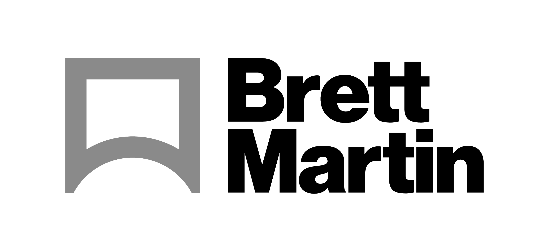 22nd June 2021Foamalux and Trimalco a cut aboveBrett Martin is pleased to announce that FTC (UK) Ltd, manufacturer of the Trimalco range of cutting equipment, is the latest company to join its Approved Partner Programme. The announcement follows a successful test on Brett Martin’s 3, 5 and 10mm Foamalux Light using the Athena 3 integrated cutting system and Apollo XL vertical cutter. The test demonstrated consistency in producing an exceedingly smooth cut with no dust or swarf generated. The Trimalco manual cutting equipment range, manufactured in Northamptonshire, is popular in small to medium print or sign shops due to its entry level cost and smaller machine footprint. Exported around the world, Trimalco equipment is also ideal for distributors who offer a bespoke cutting service. Alex McLean, Managing Director of FTC, explained why he found Foamalux an ideal product to cut on the Trimalco equipment. “Over the years, Foamalux’s consistency has always impressed me. Some materials can vary from batch to batch but not Foamalux. When I am demonstrating Trimalco equipment to customers, I prefer to use Foamalux as it is proven to cut well on our equipment. The cut edge is of very high quality and the lack of swarf produced is a huge advantage in achieving good quality print.”The companies’ collaboration is part of Brett Martin’s Approved Partner Programme. The Northern Ireland based plastics manufacturer works closely with a number of renowned cutting and printing machine manufacturers to test and showcase the capabilities of its semi-finished product portfolio.  Simona Firth, semi-finished Product Manager, added, “Our Approved Partner Programme is central to our product strategy. It is important for us to work alongside companies such as FTC, to keep in touch with how our products are processed and prove to the market that our products are compatible with the most popular cutting machines available.”ENDSAbout Brett Martin:UK-based Brett Martin employs nearly 1000 people across several locations throughout the UK and Europe, and is a market leader in the manufacture of specialist plastic products for construction, roofing, engineering, print and display. The company exports over 50% of its £180 million turnover to more than 74 countries worldwide.Further information: Tom Platt						Gillian FraserAD Communications					Brand Manager, Brett MartinTel: + 44 (0) 1372 464470        				Tel:  +44 (0) 28 9084 9999Email: tplatt@adcomms.co.uk				Email:  gillianfraser@brettmartin.com